Об утверждении программы профилактики рисков причинения вреда (ущерба) охраняемым законом ценностям при осуществлении муниципального контроля на автомобильном транспорте, городскомназемном электрическом транспорте и в дорожном хозяйстве в границах сельского поселения  Тундрино на 2024 годНа основании Федерального закона от 31.07.2020 года № 248-ФЗ «О государственном контроле (надзоре) и муниципальном контроле в Российской Федерации», Постановления Правительства РФ от 25.06.2021 № 990 «Об утверждении Правил разработки и утверждения контрольными (надзорными) органами программы профилактики рисков причинения вреда (ущерба) охраняемым законом ценностям», уставом сельского поселения Тундрино: 1. Утвердить программу профилактики рисков причинения вреда (ущерба) охраняемым законом ценностям при осуществлении муниципального контроля на автомобильном транспорте, городском наземном электрическом транспорте и в дорожном хозяйстве в границах сельского поселения Тундрино на 2024 год согласно приложению к настоящему постановлению.2. Разместить настоящее постановление на официальном сайте администрации сельского поселения Тундрино.3. Настоящее постановление вступает в силу с 01 января 2024 года.        4. Контроль за выполнением настоящего постановления оставляю за собой.Глава сельского поселения Тундрино                                            А.В. Шакирьянов                                                                                              Приложение кпостановлению администрации     сельского поселения Тундриноот «__» _______ 20__ года № __Программа профилактики рисков причинения вреда (ущерба) охраняемым законом ценностям при осуществлении муниципального контроля на автомобильном транспорте, городском наземном электрическом транспорте и в дорожном хозяйстве в границах   сельского поселения Тундрино на 2024 годI. Общие положения1. Настоящая Программа профилактике рисков причинения вреда (ущерба) охраняемым законом ценностям при осуществлении муниципального  контроля на автомобильном транспорте, городском наземном электрическом транспорте и  в  дорожном хозяйстве в границах сельского поселения Тундрино  на 2024 год (далее - Программа) разработана в целях стимулирования добросовестного соблюдения обязательных требований всеми контролируемыми лицами, устранения условий, причин и факторов, способных привести к нарушениям обязательных требований и (или) причинению вреда (ущерба) охраняемым законом ценностям в сфере обеспечения сохранности автомобильных дорог общего пользования местного значения, а также создание условий для доведения обязательных требований до контролируемых лиц, повышение информированности о способах их соблюдения.2. Программа разработана в соответствии с:- Федеральным законом от 31.07.2020 №248-ФЗ «О государственном контроле (надзоре) и муниципальном контроле в Российской Федерации» (далее - Федеральный закон №248-ФЗ);   - Постановлением Правительства Российской Федерации от 25.06.2021            № 990 «Об утверждении Правил разработки и утверждения контрольными (надзорными) органами программы профилактики рисков причинения вреда (ущерба) охраняемым законом ценностям».3. Срок реализации Программы - 2024 год.II. Анализ текущего состояния осуществления муниципального контроля за обеспечением сохранности автомобильных дорог общего пользования местного значения, описание текущего развития профилактической деятельности, характеристика проблем, на решение которых направлена Программа4. Предметом муниципального контроля на автомобильном транспорте, городском наземном электрическом транспорте и  в  дорожном хозяйстве в границах сельского поселения Тундрино является соблюдение контролируемыми лицами обязательных требований в области обеспечения сохранности автомобильных дорог общего пользования местного значения на территории сельского поселения Тундрино.5. Обязательные требования, регламентированы следующими правовыми актами:  Федеральный закон от 31.07.2020 № 248-ФЗ «О государственном контроле (надзоре) и муниципальном контроле в Российской Федерации»; Федеральный закон от 08.11.2007 № 257-ФЗ «Об автомобильных дорогах и о дорожной деятельности в Российской Федерации и о внесении изменений в отдельные законодательные акты Российской Федерации».6. Объектами муниципального контроля за обеспечением сохранности автомобильных дорог общего пользования местного значения являются юридические лица, индивидуальные предприниматели и граждане, осуществляющие деятельность по обеспечению сохранности автомобильных дорог общего пользования местного значения на территории сельского поселения Тундрино.7. В качестве контролируемых лиц при осуществлении муниципального контроля за обеспечением сохранности автомобильных дорог общего пользования местного значения выступают юридические лица, индивидуальные предприниматели и граждане, осуществляющие деятельность по обеспечению сохранности автомобильных дорог общего пользования местного значения на территории сельского поселения Тундрино.8. Основными проблемами, на решение которых направлена Программа, являются: недостаточная информированность контролируемых лиц об обязательных требованиях и способах их исполнения, а также низкая мотивация добросовестного соблюдения обязательных требований данными лицами.III. Цели и задачи реализации Программы10. Целями реализации Программы являются:1) стимулирование добросовестного соблюдения обязательных требований всеми контролируемыми лицами;2) устранение условий, причин и факторов, способных привести к нарушениям обязательных требований и (или) причинению вреда (ущерба) охраняемым законом ценностям;3) создание условий для доведения обязательных требований до контролируемых лиц, повышение информированности о способах их соблюдения.11. Задачами реализации Программы являются:1) выявление причин, факторов и условий, способствующих нарушению обязательных требований, разработка мероприятий, направленных на устранение нарушений обязательных требований;2) повышение правосознания и правовой культуры юридических лиц, индивидуальных предпринимателей и граждан;3) приоритет реализации профилактических мероприятий, направленных на снижение риска причинения вреда (ущерба), по отношению к проведению контрольных (надзорных) мероприятий.IV. Перечень профилактических мероприятий, сроки (периодичность) их проведенияV. Показатели результативности и эффективности Программы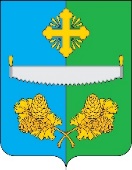 АДМИНИСТРАЦИЯСЕЛЬСКОГО ПОСЕЛЕНИЯ ТУНДРИНОСургутского муниципального районаХанты-Мансийского автономного округа-Югры ПРОЕКТ-ПОСТАНОВЛЕНИЕ  «___» ______ 20__года                                                                                           № __п. Высокий Мыс№п/пНаименованиепрофилактического мероприятияСрок реализацииОтветственные должностные лица1.Информирование, посредством размещения (поддержания в актуальном состоянии) на официальном сайте сельского поселения Тундрино:1.1.текстов нормативных правовых актов, регулирующих осуществление муниципального контроля за обеспечением сохранности автомобильных дорог общего пользования местного значенияв течение года (по мере необходимости)Уполномоченные специалисты администрации сельского поселения Тундрино1.2.сведений об изменениях, внесенных в нормативные правовые акты, регулирующие осуществление муниципального контроля за обеспечением сохранности автомобильных дорог общего пользования местного значения, о сроках и порядке их вступления в силув течение года (по мере необходимости)Уполномоченные специалисты администрации сельского поселения Тундрино1.3.перечня нормативных правовых актов с указанием структурных единиц этих актов, содержащих обязательные требования, оценка соблюдения которых является предметом муниципального контроля за обеспечением сохранности автомобильных дорог общего пользования местного значения, а также информацию о мерах ответственности, применяемых при нарушении обязательных требований, с текстами в действующей редакции; 01.01.2024Уполномоченные специалисты администрации сельского поселения Тундрино1.4.Программы;В течение 5 дней с даты утвержденияУполномоченные специалисты администрации сельского поселения Тундрино1.5исчерпывающего перечня сведений, которые могут запрашиваться контрольным органом у контролируемого лица; 01.01.2024Уполномоченные специалисты администрации сельского поселения Тундрино1.6.сведений о способах получения консультаций по вопросам соблюдения обязательных требований;01.01.2024Уполномоченные специалисты администрации сельского поселения Тундрино1.7.доклада о муниципальном контроле за обеспечением сохранности автомобильных дорог общего пользования местного значения;в течение 5 дней с даты утвержденияУполномоченные специалисты администрации сельского поселения Тундрино2. Объявление предостережения о недопустимости нарушения обязательных требований; в течение года (при наличии оснований)Уполномоченные специалисты администрации сельского поселения Тундрино 3.Консультирование посредством видео-конференц-связи, на личном приеме либо в ходе проведения профилактического мероприятия, контрольного (надзорного) мероприятия в порядке, установленном положением о виде контроля;в течение годаУполномоченные специалисты администрации сельского поселения Тундрино4. Профилактический визит в целях информирования об обязательных требованиях, предъявляемых к деятельности контролируемого лица либо к принадлежащим ему объектам контроля.ежеквартальноУполномоченные специалисты администрации сельского поселения ТундриноНаименование показателяИсполнениепоказателя2024 год, %Полнота информации, размещенной на официальном сайте сельского поселения Тундрино в соответствии со статьей 46 Федерального закона №248-ФЗ100%Доля контролируемых лиц, удовлетворенных консультированием в общем количестве контролируемых лиц, обратившихся за консультацией100%